.Intro:  16 CountsPoint, Hitch, Point, Hitch, Side, Touch, Side, TouchStep Back, Sweep, Step Back, Sweep, Rock, Recover, Run, Run, Ball StepSugar Foot Left, Step Together, Sugar Foot Right, Step TogetherJazz Box ¼ Turn Left, Twice, TouchTAG: 8 Counts tag - after wall 9, facing 06:00After wall 8 the music slows down for the next 40 beats, listen, and follow the music.Jazz Box Cross Over, TwiceNote: Thanks Joey for this music suggest !Have Fun!Contact: www.sunshine-cowgirl-linedance.dk - sunshinecowgirl1960@gmail.comSweet Heidi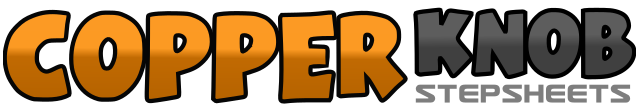 .......Count:32Wall:2Level:Beginner.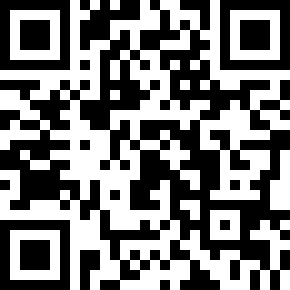 Choreographer:Marie Sørensen (TUR) - August 2012Marie Sørensen (TUR) - August 2012Marie Sørensen (TUR) - August 2012Marie Sørensen (TUR) - August 2012Marie Sørensen (TUR) - August 2012.Music:Heidi - Kurt Darren : (iTunes)Heidi - Kurt Darren : (iTunes)Heidi - Kurt Darren : (iTunes)Heidi - Kurt Darren : (iTunes)Heidi - Kurt Darren : (iTunes)........1-2Point Right to Right side, hitch Right up & in front of Left3-4Point Right to Right side, hitch Right up & in front of Left5-6Step Right to Right side, touch Left beside Right7-8Step Left to Left side, touch Right beside Left (12:00)1-2Step back on Right, sweep Left back3-4Step back on Left, sweep Right back5-6Rock back on Right, recover7-8&Run forward Right, Left, step forward Right (12:00)1-2Tap Left toe beside Right (Knee in) Tap Left heel beside Right (Knee out)3-4Tap Left toe beside Right (Knee in) step Left beside Right5 – 6Tap Right toe beside Left (Knee in) Tap Right heel beside Left (Knee out)7-8Tap Right toe beside Left (Knee in) step Right beside Left (12:00)1-2Cross Left over Right, step back on Right3-4¼ turn Left, step fwd. Left, step Right beside5-6Cross Left over Right, step back on Right7-8¼ turn Left, step fwd. Left, touch Right beside Left (03:00)1-2Cross Right in front of Left, step back on Left3-4Step Right to Right side, cross Left in front of Right5-6Cross Right in front of Left, step back on Left7-8Step Right to Right side, cross Left in front of Right